AutumnTerm Discovery maths 7A 2019-204th Sep Entry tests9th Sep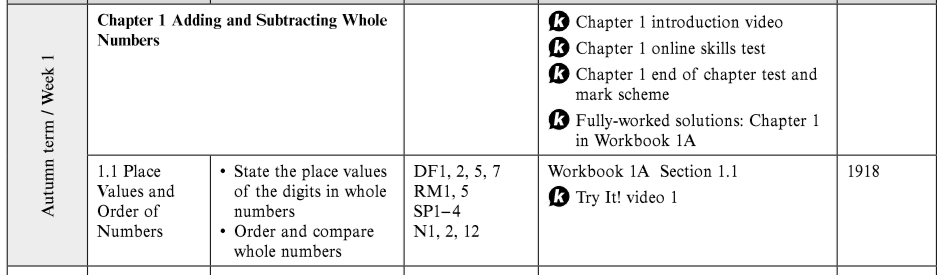 16th Sep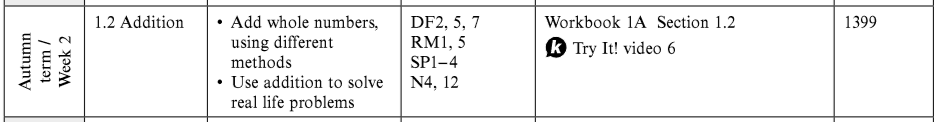 23rd Sep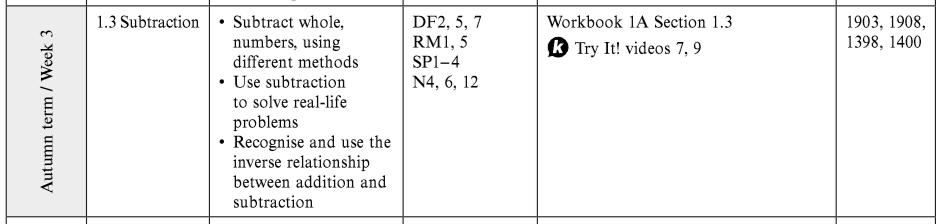 30th Sep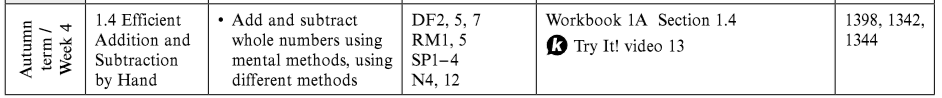 7th Oct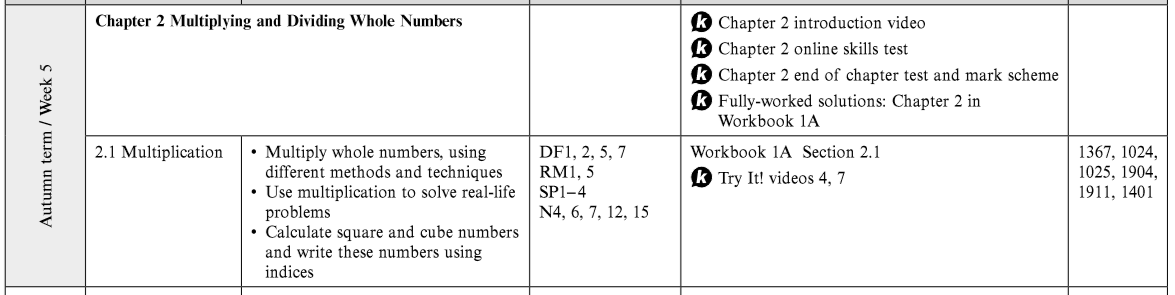 14th Oct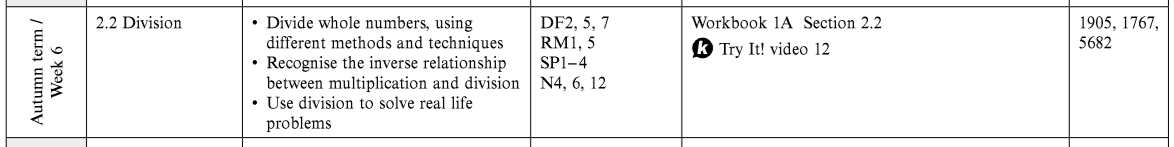 21st Oct – Half term28th Oct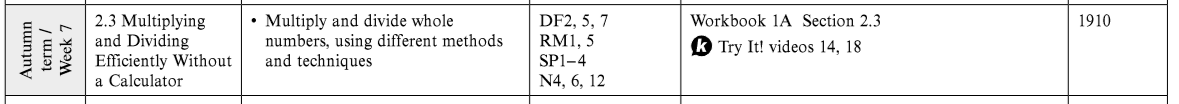 4th Nov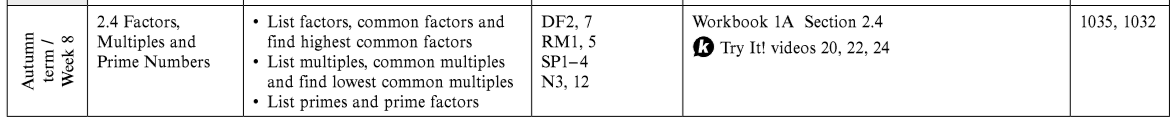 11th Nov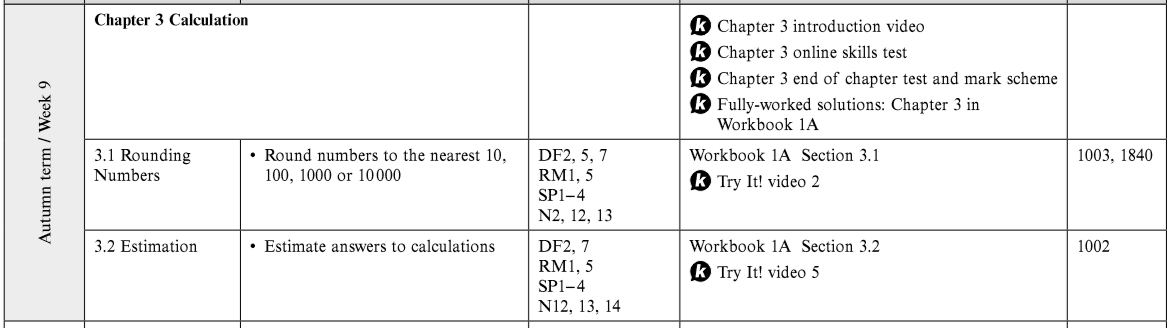 18th Nov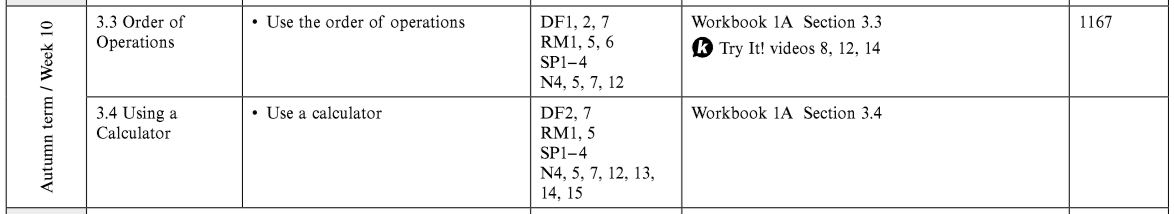 25th Nov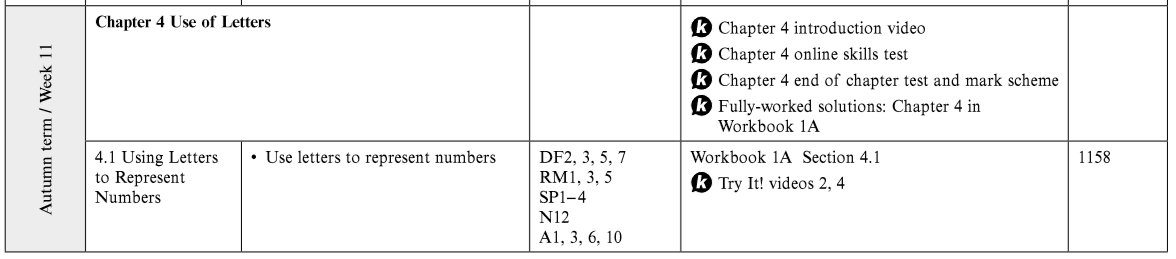 2nd Dec 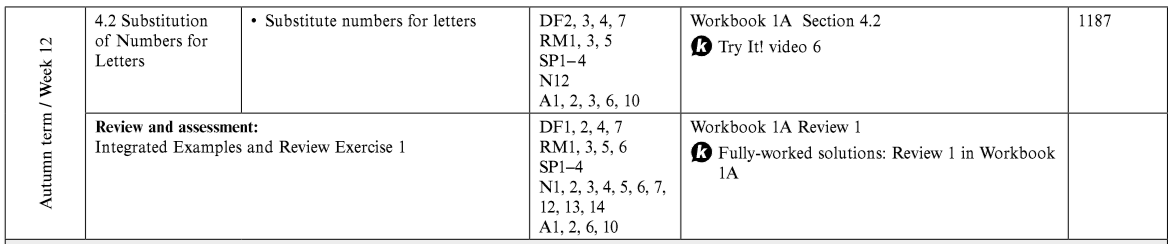 9th Dec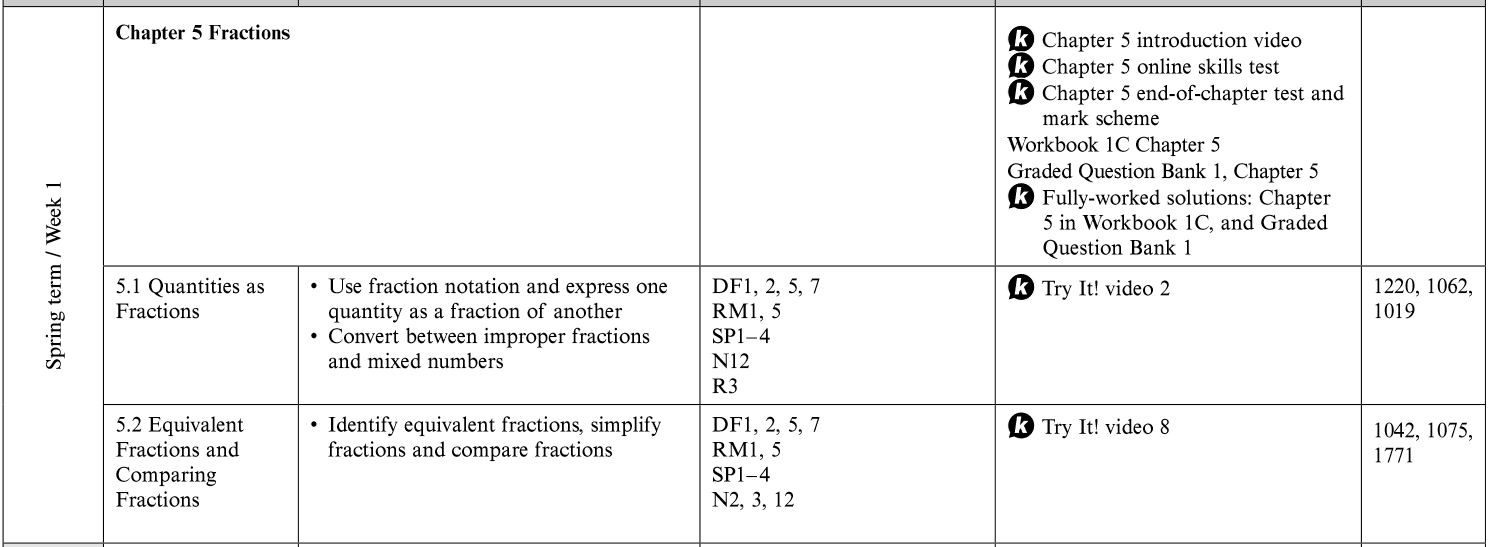 16th Dec